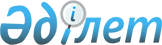 Қазақстан Республикасы Үкiметiнiң 2003 жылғы 25 ақпандағы N 202 қаулысына өзгерiстер енгiзу туралы
					
			Күшін жойған
			
			
		
					Қазақстан Республикасы Үкіметінің 2006 жылғы 30 мамырдағы N 473 Қаулысы. Күші жойылды - Қазақстан Республикасы Үкіметінің 2016 жылғы 3 мамырдағы № 265 қаулысымен      Ескерту. Күші жойылды - ҚР Үкіметінің 03.05.2016 № 265 қаулысымен.      Қазақстан Республикасының Үкiметi  ҚАУЛЫ ЕТЕДI : 

      1. "Экономикалық саясат жөнiндегi кеңес құру туралы" Қазақстан Республикасы Үкiметiнiң 2003 жылғы 25 ақпандағы N 202  қаулысына  (Қазақстан Республикасының ПҮКЖ-ы, 2003 ж., N 9, 101-құжат) мынадай өзгерiстер енгiзiлсiн: 

      көрсетiлген қаулымен бекiтiлген Экономикалық саясат жөнiндегi кеңестiң құрамына мыналар енгiзiлсiн: Школьник                - Қазақстан Республикасының Индустрия және 

Владимир Сергеевич        сауда министрi Сұлтанов                - Қазақстан Республикасы Статистика 

Бақыт Тұрлыханұлы         агенттiгiнiң төрағасы Мыңбаев                 - "Самұрық" мемлекеттiк активтердi басқару 

Сауат Мұхаметбайұлы       жөнiндегi қазақстандық холдингi" 

                          акционерлiк қоғамы атқарушы директорының 

                          мiндетiн атқарушы;       мына: "Мәсiмов                - Қазақстан Республикасы Премьер-Министрiнiң 

Кәрiм Қажымқанұлы         орынбасары, жетекшiнiң орынбасары Келiмбетов              - Қазақстан Республикасының Экономика және 

Қайрат Нематұлы           бюджеттiк жоспарлау министрi"       деген жолдар мынадай редакцияда жазылсын: "Мәсiмов                - Қазақстан Республикасы Премьер- 

Кәрiм Қажымқанұлы         Министрiнiң орынбасары - Қазақстан 

                          Республикасының Экономика және бюджеттiк 

                          жоспарлау министрi, жетекшiнiң орынбасары Келiмбетов              - "Қазына" орнықты даму қоры" акционерлiк 

Қайрат Нематұлы           қоғамының басқарма төрағасы". 

      2. Осы қаулы қол қойылған күнінен бастап қолданысқа енгiзiледi.        Қазақстан Республикасының 

      Премьер-Министрі 
					© 2012. Қазақстан Республикасы Әділет министрлігінің «Қазақстан Республикасының Заңнама және құқықтық ақпарат институты» ШЖҚ РМК
				